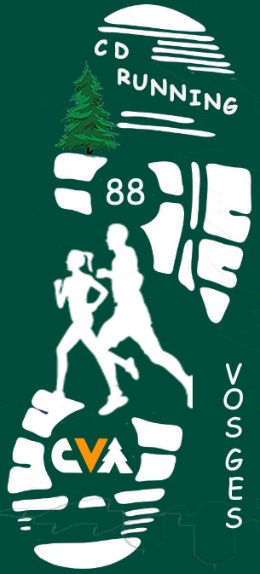 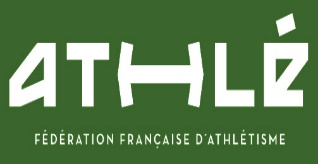 L'ORGANISATEUR: Nom, prénom ou raison sociale de l'établissement (adresse postale complète) :…………………………………………………………………………………………………………….……………………………………………………………………………Adresse postale : ………………………………..………………………………………………………………………………………………………………………………. …………………………………………………………………………………………………………………………………………………………………………………………Tél mobile : ……………………………..…………….…………………………  Fixe :………………………..……………………………………………………..E-mail : ………………………………………………@………………………………..…………………………………………………….………….……………………Ce dossier doit comprendre les pièces suivantes :Le formulaire de déclaration préalable pour l'organisation d'une manifestation de runningImprimé Cerfa Numéro 15824-03* (à télécharger sur www.courirvosges.com)Formulaire d'évaluation des incidences Natura 2000, si nécessaireUn règlement précis de la compétition indiquant en particulier, pour chacune des courses, l’heure du départ, la distance, le dénivelé et les catégories concernées, préciser les années d’âges autorisées à participer pour chaque course.Un plan lisible du parcours sur carte au 1/25000 avec les indications de postes de chronométrage, de ravitaillement, d’épongeage, de secours, la nature des routes empruntées.La liste complète des communes traversées par le parcours et le nombre maximal de spectateurs attendus.Pour les courses en milieu naturel, un profil du parcours indiquant le dénivelé et les moyens d'accès.Une copie de l’attestation d’assurance, spécifique à la manifestation, précisant date et appellation.Une copie de la convention avec un organisme de secours agréé, signée par les 2 parties.Une copie du contrat de surveillance des épreuves sportives signée (+tampon) avec un médecin (si nécessaire.)L’estimation du nombre de participants et leur nombre par points de rassemblements.La liste des signaleurs précisant obligatoirement : nom (plus nom de naissance pour les femmes mariées), prénom, date de naissance et numéro de permis de conduire.Modalités d'envoi : Pour être étudié, 1 exemplaire de ce dossier doit parvenir au moins 3 mois avant la date de l’épreuve à la Commission Départementale Running du comité d'Athlétisme pour avis sur les règles techniques et de sécurité. Ce document peut être envoyé par courriel à l’adresse suivante  courirvosges@free.fr   - 1 exemplaire sera transmis au moins 2 mois avant la date de l’épreuve à l'autorité administrative compétente (Préfecture ou sous-préfecture ou Mairie) complété par l'avis motivé du comité départemental de la FFA.1 - L’EPREUVE :Intitulé : ………………………………………………………………………………………………………………………………………….…………….. Date : ………………………………………………………………………………………… ……………………………………………………………….. Lieu de départ : ………………………………….……………………………………Heure de départ…………………………………………….Lieu d’arrivée : ……………………………………………………………….…………………………….………………………………………………..(Si plusieurs courses sont organisées, le règlement joint devra obligatoirement indiquer pour chacune d’elles l’heure du départ, la distance, le dénivelé et les catégories d’âges concernées). Distances sur lesquelles sont organisées les différentes courses (indiquer impérativement le dénivelé et les catégories d’âge concernées)  :........................................................................................................................................................................................................................…………………………………………………………………………………………………………………………………………………………………………………………………………………… Nombre total de participants de l’année précédente : ……………………………………. ………………………………………………….Renseignements concernant le type de course :Course sur route				Course en milieu naturel		Trail						Course en montagne			Kilomètre vertical				Course à obstacles			Marche nordique compétition		Ekiden					Epreuve individuelle en ligne		Epreuve contre la montre		Epreuve en relais				Etape ville à ville				Circuit en boucle				Epreuve ouverte à tous			Epreuve ouverte aux handicapés	Marche athlétique sur route		2-Répartition des Responsabilités : (page 43 et 44 de la règlementation)Directeur de course					Responsable de sécurité et parcoursNom, prénom : …..………………………………….…        Nom, prénom : …..……………………..…………………….Mobile: …………………………………………………….        Mobile : .………….………………………………………………Mail: ………………………………………@……………………………          Mail : …………………..……….@................................................Directeur Médical					Responsable des secoursNom, prénom :……………………………………….…….…  Nom, prénom : ……..……………………..…………………Mobile: …………………………………..……………….…….   Mobile : …………………………………………………………Mail: ………………………………………@ .. …………………………..………   Mail : ………………………………..……….@..................................Affilié à : 	La Fédération Française d’Athlétisme 			Une Fédération Agréée Fédération agréée (voir règlementation Running 2019/2020 page 11)Nombre approximatif de spectateurs attendus : ………………………………………………….……………………..3 – SÉCURITÉ Service d’ordre :- Nombre de Signaleurs prévus : ……………………………………………………………………………………….- Circulation des véhicules à moteurs : Admise				Non Admise	- Type de liaison radio : ……………………………………………………………………………………………………………….. Service médicalAssociation de secouristes agréée (préciser son nom):OUI				NON		…………………………………………………………………………………………………………………………………………………………………………………….Ambulance*voir art 3-3 page 45			OUI							NON	Médecin						OUI							NON	Préciser son nom et joindre le contrat de surveillance signé par les 2 parties………………………………………………..…………………………………………………………………………………………………………………………………….………………………………………………………..……………………………………………………………………………………………………………………………. Assurance contractée : Chapitre II – A – 4 des règles administratives fédérales- Nom et numéro de téléphone de la Compagnie d’Assurance : ………………………………………………………………………………..………………………………………….…………………………………………………………………………………………………………………………………………………………….- Numéro de contrat : ………………………………………………………………………………………………………………………………………………………………4 - Récompenses :Primes				Coupes				Médailles	Autres : ………………………………………………………………………………………………………………………….…………………………………Valeur globale estimée des récompenses (primes, cadeaux offerts aux participants) : ………………………………………………………………………………………………………..………………………………………DÉCLARATION DU RESPONSABLE DE L’ÉPREUVE :Je soussigné(e) ……………………………………………………………………....................................responsable de l’épreuve décrite ci-dessus, certifie l’exactitude des renseignements concernant la compétition, déclare avoir pris connaissance du Règlement relatif à l’organisation des manifestations running 2019/2020 et m’engage à le respecter dans son intégralité. (en ligne sur www.courirvosges.com)Fait le : ………………………………………………………….            à :………………………………………………………..Signature :Dossier sécurité courses en milieu naturelCe document accompagne les organisateurs de compétition pour établir le volet sécurité du dossier administratif.Eléments du dossier-tableau avec les temps de passage des coureurs, l’emplacement des secours, des bénévoles, les barrières horaires…-le profil avec le report des informations, les accès des secours, le type de véhicule qui peut circuler sur chaque partie du circuit -la carte quadrillée du parcours avec le report des informations. Pour plus d’informations se référer au livret des règlements du running, paragraphe « sécurité des courses en milieu naturel » 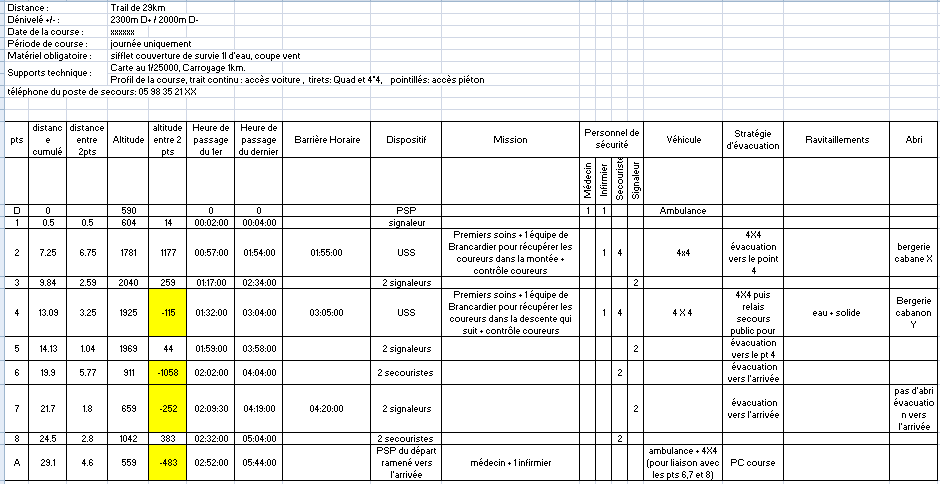 Profil & carte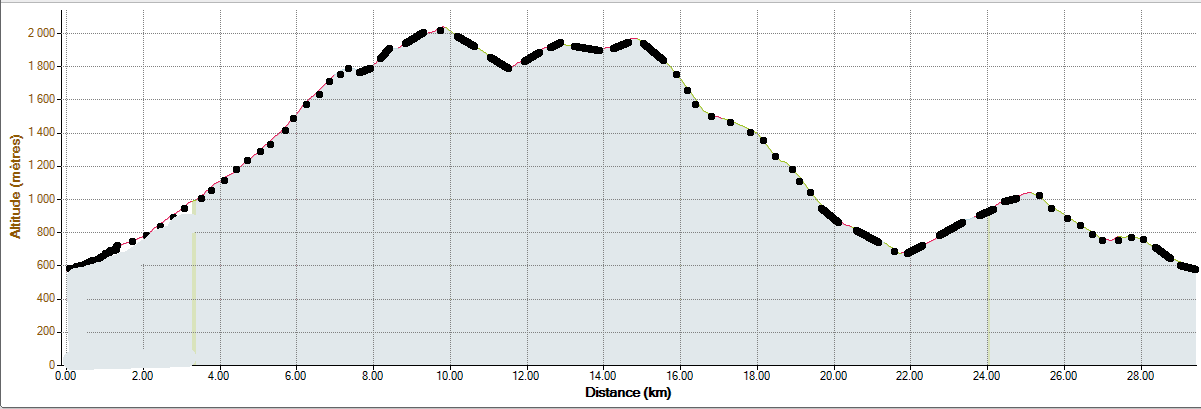 Trait continu accès routier -- Tirets accès quad et 4*4-- Pointillés accès  piéton.